UNIVERSIDADE FEDERAL DA PARAÍBA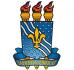 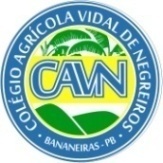 CENTRO DE CIÊNCIAS HUMANAS SOCIAIS E AGRÁRIASCOLÉGIO AGRÍCOLA VIDAL DE NEGREIROS CAMPUS III – BANANEIRAS-PBEDITAL CAVN Nº 02 DE 24 DE FEVEREIRO DE 2021ANEXO I – FORMULÁRIO DE INSCRIÇÃOObservação: Anexar:(    ) Declaração de matrícula no Curso Técnico em Agropecuária, modalidade PROEJA;(    ) Cópia dos documentos pessoais: RG e CPF;(    ) Cópia de documento comprovante de situação econômica (renda): item 3.4.1 do Edital;(    ) Dados bancários (cópia do cartão bancário);Eu, ___________________________________________________, declaro que li e estou de acordo com as regras e normas estabelecidas pelo Edital 02/2021 do CAVN/CCHSA-UFPB.(   ) Declaro que não possuo emprego ou renda.(   ) Possuo emprego ou renda (anexar comprovante).Bananeiras, ____ de ____________ de 2021.________________________________________Assinatura do(a) EstudanteNome completo:Matrícula:E-mail:Celular:Endereço:Dados bancáriosBanco:                   Agencia:              Conta: 